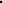 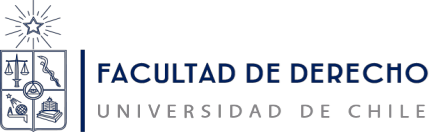 CONVOCATORIA AYUDANTES ESTUDIANTES CURSOS DE DERECHO CONSTITUCIONAL II AÑO 2021.Se convoca a concurso público para 2 ayudantes estudiantes que colaboren con las actividades de los cursos de Derecho Constitucional II del profesor Gastón Gómez Bernales durante 2021. Esta convocatoria se rige por la resolución N° 063, de 3 de marzo de 2016, que aprueba instructivo sobre ayudantes estudiantes. Requisitos de los postulantes: 		  Ser estudiante, egresado o licenciado de la Universidad de Chile  		  Estar cursando, a lo menos, cuarto año de la Facultad.  Tener aprobado los cursos de Derecho Constitucional.		  Tener promedio general de notas de la carrera superior a 5.        Los interesados deberán hacer llegar sus antecedentes (curriculum y notas) al  correos electrónico ggomez@derecho.uchile.cl con copia al correo spinto@derecho.uchile.cl, hasta el 16 de abril de 2021.  